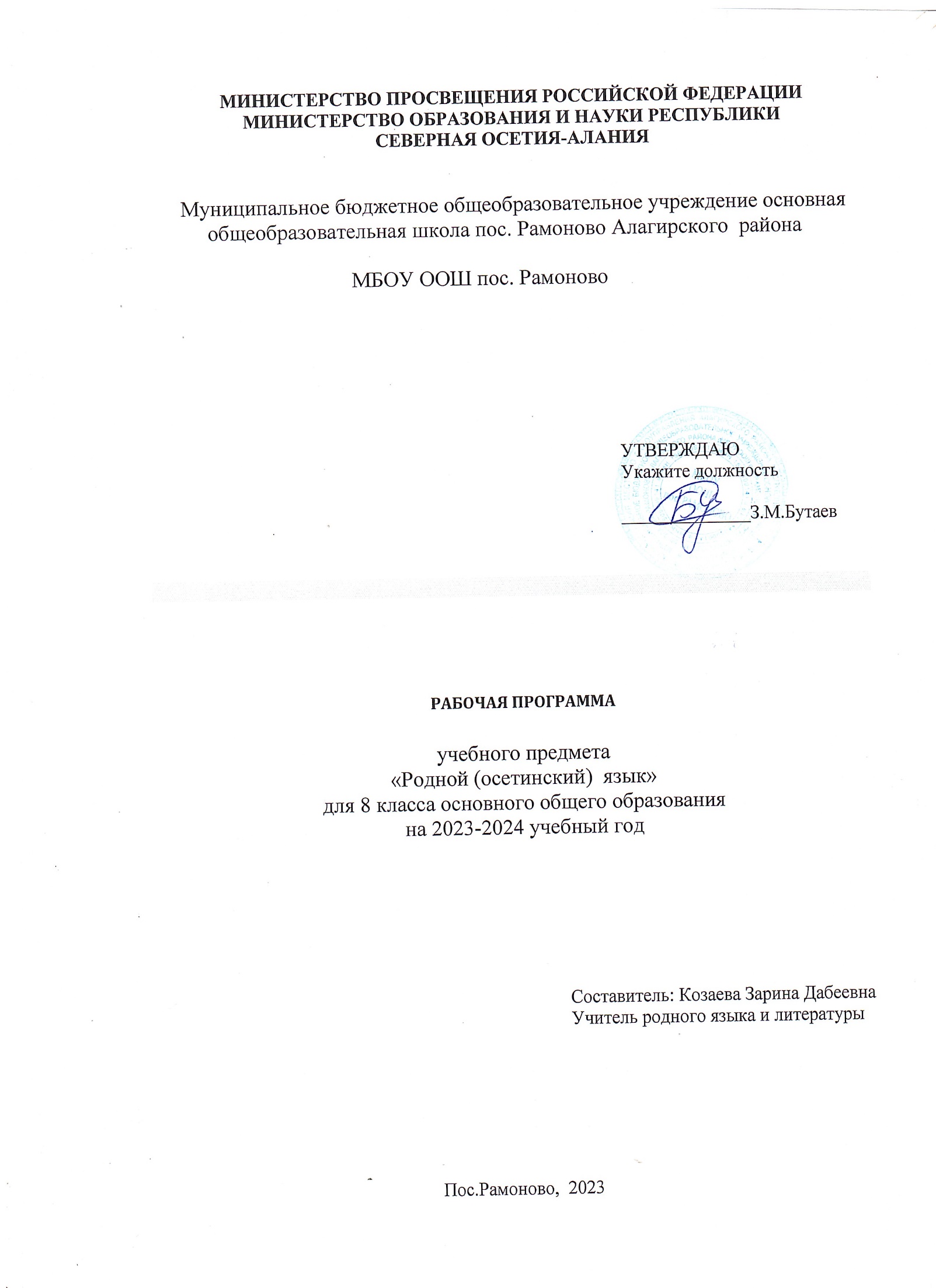 Кусæн программæ   ирон  æвзагæй  8-æм  къласæнКусæн программæ цæттæгонд у  Республикæ Цæгат Ирыстон-Аланийы ахуырад æмæ наукæйы Министрады уынаффæмæ гæсгæ фидаргонд программæйы бындурыл (Ирон æвзаджы программæ 1-11 кълæстæн. – Дзæуджыхъæу: СЕМ, 2014. – 76 ф.). Къæлиндарон-тематикон пъланы бæрæггонд æрцыдысты канд æвзаджы темæтæ нæ, фæлæ ныхасы темæтæ дæр, 8-æм къласы ирон æвзаджы  чиныджы  куыд лæвæрд сты,  афтæмæй (Ирон æвзаг: ахуыргæнæн чиныг 8 къласæн /  Дзасохты Ф. - Дзæуджыхъæу: СЕМ, 2014. – 192ф.) Предметы актуалондзинад Æвзаг у адœмы уд œмœ зонд: цалынмœ œвзаг цœра, уœдмœ цœрынц адœм дœр, рœзы œмœ фидар кœны сœ национ культурœ, сœ национ хиœмбарынад. Уымœн ауыдынц ирон œвзагыл нœ дзыллœтœ œмœ уымœн домынц, цœмœй мадœлон œвзаджы кад нœ адœмы œхсœн бœрзонддœр ист œрцœуа, цœхгœр фœхуыздœр уа йœ ахуыр кœныны хъуыддаг. Уыцы хœстœ œххœст кœны скъола.Ирон æвзаг у нæ республикæйы паддзахадон æвзæгтæй иу, ирон адæмы  мадæлон æвзаг. Куыд уырыссаг, афтæ ирон æвзаг дæр  у филологон циклы иу хай æмæ рæзын кæны скъоладзауы коммуникативон культурæ, æххуыс ын кæны йæ ныхасы рæзтæн, уæрæх ын кæны йæ дунембарынад, хъомыл æй кæны нæ адæмы  хуыздæр традицитæ æмæ æгъдæуттыл. Ирон œвзаг ахуыр кœнын, уымœй, куыд œмбœлы, афтœ пайда кœнын у стыр ахъаз фœсивœды патриотизмыл хъомыл кœнын, фидœны œхсœнад аразджытœ цœттœ кœныны хъуыддаджы. Мадœлон œвзаг зонын у нœ культурœйы ахсджиагдœр фœрœзтœй иу. Ирон æвзаг ахуыр кæныны нысантæ:- ахуырдзаутæн æвзаджы тыххæй иумæйаг зонындзинæдтæ раттын; бацамонын, алы адæмæн дæр йе æвзаг йæ национ хæзна кæй у, хъахъхъæнын æй кæй хъæуы;-ахуырдзауты дзырдуат æмæ грамматикон зонындзинæдтæ фæхъæздыгдæр кæныныл бакусын;-дзургæ æмæ фысгæ ныхасы рæзтыл бакусын, скъоладзауты коммуникативон арæхстдзинæдтæ æмæ зонындзинæдтæ фæуæрæхдæр кæнын;-литературон æвзаджы нормæтимæ базонгæ кæнын, ныхасы уавæртæм гæсгæ сæ раст пайда кæныныл ахуыр кæнын. Стандартты домæнтæм гæсгæ арæзт программæтæ æмæ ахуыртæ  «филологи»-йæ арæзт у ахæм уагыл. Мадæлон æвзаг: 1) ныхасы хуызтæй (хъусын, кæсын, дзурын, фыссын) арæхстджындæрæй пайда кæныныл куыстмæ,   2) æвзаджы ахадындзинад адæймаджы интеллектуалон æмæ сфæлдыстадон рæзты, ахуыры æмæ хиуыл куысты бацамонынмæ (бамбарын кæнынмæ);3) мадæлон æвзаджы коммуникативон-эстетикон гæнæнтæй пайда кæнынмæ арæхсын; 4) æвзаджы тыххæй наукон æмæ системон зонындзинæдтæ раттынмæ; æвзаджы хæйтты æмæ иуæгты бастдзинад бацамонынмæ; лингвистикæйы  бындурон  æмбарынæдтæ, æвзаджы иуæгты æмæ сæйрагдæр грамматикон категоритæ базонынмæ;5) дзырды алыхуызон æвзæрстытæ (фонетикон, морфемон, дзырдарæзтон, лексикон, морфологион) дзырдбæстыты æмæ хъуыдыйæдты синтаксисон анализ, тексты иумæйаг æвзæрст бацамонынмæ,  пайда сæ кæнынмæ;6) дзырдуат хъæздыг кæныныл куыстмæ; ныхасы уавæр æмæ стильмæ гæсгæ, хъæугæ грамматикон мадзæлттæй раст пайда кæнгæйæ, хи хъуыдытæ æргом кæныныл куыстмæ;7) æвзаджы сæйрагдæр стилистикон æмæ лексикон-фразеологион фæрæзтæй, литературон æвзаджы нормæтæй (орфоэпион, лексикон, грамматикон, орфографион, пунктуацион), ныхасы этикетон нормæтæй  пайда кæнынмæ арæхсын; дзургæ æмæ фысгæ ныхас аразгæйæ сæ  пайда кæнын зонынмæ; хи ныхасы аивдзинад æмæ хъæздыгдзинадыл кусынмæ;8) мадæлон æвзаг адæмы стырдæр хæзнатæй иу кæй у, уый æнкъарынмæ;  æвзаджы  сыгъдæгдзинад æмæ культурæмæ   бæрнон цæстæй кæсынмæ. Программæмæ гæсгæ мадæлон æвзаг ахуыр кæныны фæстиуджытæ  сты ахæмтæ:    Удгоймагон (личностные) фæстиуджытæ: 1) скъоладзау хъуамæ бамбара, ирон æвзаг ирон адæмы национ-культурон хæзна кæй у, уый;  мадæлон æвзаджы ахадындзинад стыр кæй у адæймаджы интеллектуалон æмæ сфæлдыстадон гæнæнтæ  райрæзынæн, удварн хъæздыгдæр кæнынæн;    2) бамбарын ирон æвзаджы эстетикон нысаниуæг; рæзын кæнын  мадæлон æвзагæн аргъ кæнын, хи æвзагæй сæрыстыр уæвыны æнкъарæнтæ; ирон  æвзаг ирон адæмы стырдæр хæзнатæй иу кæй у, уый  бамбарын;  æвзаджы  сыгъдæгдзинад æмæ культурæмæ   бæрнон цæстæй кæсын фæцалх уæвын;  3) ныхас кæнгæйæ, ирон æвзаджы дзырдуат æмæ грамматикон мадзæлттæй раст пайда кæнын; хи ныхасмæ хъус дарын.Метапредметон фæстиуджытæ  сты:• ныхасы хуызтæй пайда кæнынмæ арæхсын: хорз æмбарын дзургæ æмæ фысгæ ныхасы мидис (ныхасы сæр, тексты темæ, сæйраг хъуыды; сæйраг æмæ уæлæмхасæн информаци);  •  стилистикон æгъдауæй  æмæ сæ жанртæм гæсгæ алыхуызон чи у, ахæм тексттæ  кæсын зонын (æвзаргæ каст, æмбаргæ  каст æмæ æнд.);   • бакаст æрмæгæй  (Интернетæй, дзыллон информацион фæрæзтæй, ахуырадон компакт-дисктæй)  хъæугæ информаци равзарын зонын, алыхуызон дзырдуæттæй пайда кæнынмæ арæхсын;  •  арæхсын темæмæ гæсгæ æрмæг сæмбырд кæнынмæ, раст фæткыл æй равæрынмæ; хибарæй хъæугæ информаци ссарынмæ;   • алыхуызон текстты мидис кæрæдзиуыл барын, сæ стилистикон æмæ æвзаджы хицæндзинæдтæ иртасын;     •  текст хи ныхæстæй радзурынмæ, текстæн пълан бацæттæ кæнынмæ, конспект ныффыссынмæ, аннотаци бацæттæ кæнынмæ; • ныхасы уавæрмæ гæсгæ аразын, сæ функционалон хуызтæ, стилистикон  ахуырст æмæ жанртæм гæсгæ алыхуызон чи сты, ахæм    тексттæ; • тексты арæзтмæ хъус даргæйæ,  хи хъуыдытæ фысгæ æмæ дзургæ ныхасы хуызы æргом кæнынмæ;   • монологон ныхас (таурæгъ, æрфыст, тæрхон) аразынмæ; диалогон ныхасæй пайда кæнынмæ;   • хи ныхас аразын  литературон æвзаджы  орфоэпион, лексикон,  грамматикон, стилистикон нормæтæм гæсгæ;  фысгæ ныхасы  пайда кæнын орфографион æмæ пунктуацион æгъдæуттæй (нормæтæй); • дзургæйæ  ныхасы этикетон нормæтæм хъус дарын;   • ахуырты рæстæг хи ныхасы хъæд æмæ мидисмæ хъус дарын зонын, хи ныхасы рæдыдтытæ раст кæнынмæ арæхсын; хи арæзт тексттæ редакци кæнын зонын;• ахуырты (урокты) рæстæг æмгæртты ’хсæн раныхас кæнынмæ арæхсын; арæхсын чысыл доклад кæнæ рефераты мидис раргом кæнынмæ; диспутты æмæ быцæуты архайын зонын, хи хъуыдыйы  растдзинад бафидар кæнынмæ арæхсын.  Предметон фæстиуджытæ сты: 1)  æвзаджы сæйраг функцитæ иртасын; ирон æвзаджы паддзахадон нысаниуæг цæй мидæг ис, æвзаг æмæ адæмы культурæйы бастдзинад цы нысан кæны, мадæлон æвзаджы ахадындзинад адæймаджы царды;2) ирон æвзаджы наукон бындуртæ; ирон æвзагзонынады  хæйттæ æмæ иуæгтæ, сæ бастдзинад; 3) лингвистикæйы бындурон æмбарынæдтæ: лингвистикæ æмæ йæ сæйраг хæйттæ; æвзаг æмæ ныхас, дзургæ æмæ фысгæ ныхас; монолог, диалог æмæ сæ хуызтæ; ныхасы уавæр; хуымæтæг ныхасы, наукон, публицистикон, официалон-хъуыддаджы стильтæ; аив литературæйы æвзаг,  ныхасы функционалон хуызтæ  (таурæгъон, æрфыстон, тæрхон),  текст, текстты хуызтæ; æвзаджы сæйраг иуæгтæ, се ’ууæлтæ æмæ хицæндзинæдтæ, ныхасы мидæг сæ пайда кæнын; 4) ирон æвзаджы  лексикæ æмæ  фразеологийы нормæтæ зонын,   ирон литературон æвзаджы  нормæтæ (орфоэпион, лексикон, грамматикон, орфографион, пунктуацион) зонын, ныхасы этикетон нормæтæ зонын, раст сæ пайда кæнын;   5)  æвзаджы сæйраг иуæгтæ æмæ грамматикон категоритæ зонын, иртасын сæ,    ныхасы уавæртæм гæсгæ сæ раст пайда кæнын;   6) дзырды алыхуызон æвзæрстытæ  (фонетикон, морфемикон, дзырдарæзтон, лексикон, морфологион)  зонын,  дзырдбаст æмæ хъуыдыйады синтаксисон æвзæрст,   тексты иумæйаг æвзæрст кæнынмæ арæхсын;   7) лексикон æмæ грамматикон синонимтæ иртасын, хи ныхасы мидæг сæ пайда кæнын зонын; 8) мадæлон æвзаджы эстетикон функцитæ иртасын, аивадон литературон уацмысы  текст æвзаргæйæ, ныхасы эстетикон ахуырст иртасын зонын. Скъоладзауты  арæхстдзинæдтæ  (компетенцитæ): Коммуникативон компетенци (арæхстдзинад) амоны, цæмæй скъоладзаутæ арæхсой ныхасы хуызтæй (дзургæ, фысгæ, хъусгæ) пайда кæнынмæ, ныхасы уавæртæм гæсгæ арæхсой сæ ныхас аразынмæ.   Æвзагон æмæ лингвистикон арæхстдзинад (компетенци) – зонын мадæлон æвзаджы наукон бындуртæ, ирон литературон æвзаджы нормæтæ;  бакусын дзырдуат хъæздыг кæныныл, райсын грамматикон зонындзинæдтæ;   æвзаджы иуæгтæн анализ кæнынмæ арæхсын, æвзаджы дзырдуæттæй пайда кæнын зонын.Культурæамонынады (культуроведческая) компетенци – ирон æвзаг ирон адæмы культурæимæ зонгæ кæныны фæрæз кæй у, уый æнкъарын;  æвзаджы бастдзинад истори æмæ  адæмы культурæимæ зонын, ирон ныхасмы этикетон нормæтæ зонын, пайда кæнынмæ сæ арæхсын Программæмæ гæсгæ, фыццаг хуызы арæхстдзинæдтæ (коммуникативон арæхстдзинæдтæ) скъоладзаутæм райрæздзысты, ныхасы рæзтыл бæлвырдæй чи фæзыны, уыцы фарстатæ ахуыр кæнгæйæ. Уыдон сты: «Ныхас æмæ йæ хуызтæ», «Ныхасы архæйдтытæ», «Текст», «Æвзаджы функционалон хуызтæ».Æвзагон æмæ лингвистикон арæхстдзинæдтæ райрæздзысты æвзаджы хæйттæ «Æвзаджы тыххæй иумæйаг зонындзинæдтæ», «Фонетикæ æмæ  орфоэпи», «Графикæ», «Морфемикæ æмæ  дзырдарæзт», «Лексикологи æмæ фразеологи», «Морфологи», «Синтаксис», «Ныхасы культурæ», «Растфыссынад: орфографи æмæ пунктуаци» ахуыр кæнгæйæ.Æвзаджы фæрцы адæмы культурæимæ базонгæ уæвынæн  æххуыс у программæйы хай «Æвзаг æмæ культурæ», кæцыйы фæрцы æргомгонд цæудзысты æвзаджы бастдзинæдтæ истори æмæ адæмы культурæимæ.   8 -æм къласы курсы программæ баст у хуымæтæг хъуыдыйады хуызтæ æмæ пунктуациимæ, ома, синтаксисимæ, фæлæ æнæмæнгæй зœрдыл œрлœууын кœнын хъæуы, раздœр цы œрмœг ахуыр кодтой, уый. Синтаксис œнгом баст цæудзæн, раздœр цы зонындзинœдтœ райстой, уыдонимœ (зœгъœм, номдарты нымœц зрдыл œрлœууынц, уыдон ахуыргœнгœйœ, хъуыдыйады фœстœ œрхœцœн нысœнттœ зœрдыл œрлœууын кœнын хъœуы, хъуыдыйадтœ сœ загъды нысанмœ гœсгœ цавœртœ вœййынц, уый ахуыргœнгœйœ œ.а.д.). Синтаксис ахуыргœнгœйœ  уœрœхдœргонд цœудзæн, скъоладзаутæ райдайœн скъолайы пунктуацийы œгъдœуттœй цы базыдтой, уыдон. Фœлœ уыцы куыст кœнгœйœ зынгœ бынат ахсы грамматикон œвзœрст.Цœмœй скъоладзаутœ раст, œнœ рœдыдœй фыссын базоной, уый тыххœй пайда кœнын хъœуы, уыцы хъуыддаджы сœ ахадындзинад хуыздœр кœмœн уыдзœнис, ахœм фœлтœрœнтœй, œнœхъœн тексттœй, хицœн хъуыдыйœдтœй, стœй хицœн дзырдтœй дœр. Уыцы фœлтœрœнтœ хъуамœ œххуыс кœной скъоладзаутœн грамматикон œгъдауœй хуыздœр бамбарын œмœ базонынœн.Æрхœцœн нысœнттœ раст œвœрын базоныны тыххœй скъоладзаутœн хъуамœ лœврд цœуа равзарынмœ алыхуызон хъуыдыйœдтœ. Хъуамœ сœ ахуыргœнœг сахуыр кœна, дзырдты хсœн цы бастдзинœдт ис, уыдон иртасы, вазыгджын хъуыдыйады мидœг хуымтœг хъуыдыйадты œхсœн бастдзинадтœ раргом кцнын.  Скъоладзауты сахуыр кœнын хъœуы, цœмœй œнœ искœй œххуысœй зоной хъуыдыйад кœнœ дзырды фонетикон, морфологион, синтаксисон œмœ пунктуацион œвзрстытœ. Синтаксисыл кусгæйæ 8 –æм архайдзынæн тексты анализ фидар кæныныл.Сœйраг домœнтœ 8- къласы скъоладзауты зонындзинœдтœм.Скъоладзаутœ хъуамœ зоной, 8- къласы œвзагœй цы œрмœг сахуыр кодтой, уыдонœн сœ сœйрагдœр раиртœстытœ, орфографион œгъдœуттœ, зоной сœ дзуœппытœ бафидар кœнын хъœугœ дœнцœгттœй.Ахуыры азы кœронмœ арœхсой: -цы орфограммœтœ сахуыр кодтой, уыдон дзырдты агурын œмœ сœ œмбарын кœнынмœ;-œрхœцœн нысœнттœ хъуыдыйадты раст œвœрын œмœ сœ бамбарын кœнынмœ;-хуымœтœг иувœрсыг œмœ дывœрсыг хъуыдыйадтœ, хъуыдыйадтœ комкоммœ ныхасимœ синтаксисон œвзœрст кœнын; -хуымœтœг иувœрсыг œмœ дывœрсыг хъуыдыйадтœ аразын;- хъуыдыйадты œмхуызон œмœ иртœстгонд уœнгтœ, бавœргœ дзырдтœ œмœ хъуыдыйœдтœ, сидœнтœ кœм уа, ахœм вазыгджынгонд хуымœтœг хъуыдыйœдтœ аразын;-ныхасы мидис œмœ стильтœм гœсгœ синтаксисон омонимтœй пайда кœнын-вазыгджын пълан аразынмœ;-нывœцœны темœйœ œрмœг œрœмбырд кœнын зонын, йœ темœ œмœ йын йœ сœйраг хъуыды хынцгœйœ;-скъоладзаутœн сœхи фыст текстты œвзаджы аивдзинад бœстон кœнынмœ.8 къласы ирон æвзаджы  программæйы мидис.Ситаксис. Пунктуации.Дзырдбаст.Дзырдбасты нысаниуæг. Дзырдбасты тыххæй 5-æм къласы рацыд æрмæг сфæлхат кæнын. Домгæбастдзинады хуызтæ ирон æвзаджы.Домгæбастдзинады хуызтæ ирон æвзаджы: æмарæзт æмæ æфтыдад. Хуымæтæг хъуыдыйад.Хъуыдыйады тыххæй рацыд æрмæг зæрдыл æрлæууын кæнын. Дзырдты рæнхъæвæрд ирон æвзаджы . Лирикон цавд. Дзырдты рæнхъæвæрды синтаксисон æмæ стилистикон нысаниуæгДывæрсыг хъуыдыйад. Хъуыдыйады сæйраг уæнгтæ. Сæйрат. Сæйраты арæзт.Сæйраты тыххæй рацыд æрмæг зæрдыл æрлæууын кæнын.Зæгъинаг. Зæгъинаджы тыххæй рацыд æрмæг зæрдыл æрлæууын кæнын.  Хуымæтæг æмæ вазыгджын зæгъинæгтæ. Тире сæйрат æмæ зæгъинаджы æхсæн.Хъуыдыйады фæрссаг уæнгтæ. фæрссаг уæнгты æмбарынад, сæ хуызтæ. Фæрссаг уæнгты тыххæй рацыд æрмæг зæрдыл æрлæууын кæнын.Æххæстгæнæн. Æххæстгæнæны хуызтæ ирон æвзаджы. Æххæстгæнæджы нысаниуæг. Комкоммæ æмæ фæрссаг æххæстгæнæнтæ. Æххæстгæнæны бынат хъуыдыйады.Бæрæггæнæн. Бæрæггæнæны нысаниуæг. Бæрæггæнæны бастдзинад бæрæггæнинаг дзырдимæ. Бæрæггæнæн бæрæггæнинаг дзырдтимæ иу цавдимæ кæсын зонын. Æмхасæн. Æмхасæн куыд бæрæггæнæны хицæн хуыз. Æрхæцæн нысанттæ æмхасæнимæ.Фадатон дзырдтæ. Фадатон дзырдты нысаниуæг, сæ бастдзинад зæгъинагимæ. Афоны æмæ бынаты фадаты дзырдты нысаниуæг. Архайды хуызы фадат. Архайды хуыз æвдисæг фадатон дзырдтæ. Æфсоны æмæ нысаны фадæттæ. Æфсоны æмæ нысан æвдисæг фадаты дзырдтæ. Фадатон дзырдты бастдзинад зæгъинагимæ, сæ бынат хъуыдыйады. Хуымæтæг иувæрсыг хъуыдыйæдтæ. Иувæрсыг хъуыдыйæдты нысаниуæг, сæ хуызтæ. Бæлвырдцæсгомон иувæрсыг хъуыдыйад Æбæлвырдцæсгомон иувæрсыг хъуыдыйад. Æнæцæсгомон иувæрсыг хъуыдыйад. Номхуындон иувæрсыг хъуыдыйад. Номхуындон иувæрсыг хъуыдыйады арæзт, сæ сæйрагдæр нысан ныхасы мидæг.Æнæххæст хъуыдыйæдтæÆххæст æмæ æнæххæст хъуыдыйæдты хицæндзинæдтæ. Æххæст хъуыдыйады арæзт. Æнæххæст хъуыдыйад æмæ иувæрсыг хъуыдыйæдты хицæндзинæдтæ. Æнæххæст хъуыдыйæдты хуызтæ. Тире æнæххæст хъуыдыйады. Æнæххæст хъуыдыйæдты контексты. Диалогон  æнæххæст хъуыдыйæдтæ. Ныхасы уавæртæм гæсгæ сæвзæргæ æнæххæст хъуыдыйæдтæ. Тире æнæххæст хъуыдыйады æвæрыны æгъдæуттæ.Хъуыдыйады æмхуызон уæнгтæ. Æмхуызон уæнгты тыххæй рацыд æрмæг зæрдыл æрлæууын кæнын. Æмхуызон æмæ алыхуызон бæрæггæнæнты æмбарынад, сæ хицæндзинæдтæ, хъæлæсы уагæй сæ хицæн кæнын. Æмхуызон уæнгты бастдзинад иугæнæг, ныхмæвæрды æмæ дихон бæттæгты фæрцы. Æмхуызон уæнгты бастдзинад хъæлæсы уагæй (иугæнæг, ныхмæвæрды æмæ дихгæнæг интонаци). Æмхуызон уæнгты иугæнæг дзырдтæ. Иугæнæг дзырды нысаниуæг, йæ бынат хъуыдыйады. Æрхæцæн нысæнттæ хъуыдыйады уæнгтимæ. Дыстъæлф æмæ тире хъуыдыйады æмхуызон уæнгтæ иугæнæг дзырдтимæ. Къæдзыг хъуыдыйады æмхуызон уæнгты 'хсæн. Сидæн. Сидæны нысаниуæг. Сидæны тыххæй рацыд æрмæг зæрдыл æрлæууын кæнын.Цыбыргонд æмæ даргъгонд сидæнтæ. Сидæны бынат хъуыдыйады. Æрхæцæн нысæнттæ сидæнтимæ.Бавæргæ дзырдтæ. Бавæргæ хъуыдыйæдтæ. Бавæргæ дзырдтæ æмæ хъуыдыйæдты нысаниуæг, ныхасы мидæг сæ раст пайда кæнын. Æрхæцæн нысæнттæ бавæргæ дзырдтæ æмæ хъуыдыйæдтимæ,хъæлæсы уагæй сæ раст кæсын.Хъуыдыйæдтæ æвастхъæртимæ. Æвастхъæрты нысаниуæг хъуыдыйæды. Æрхæцæн нысæнттæ æвастхъæртимæ, дзургæ сæ хъæлæсы уагæй раст кæсын.Хъуыдыйæдтæ иртастгонд фæрссаг уæнгтимæ. Иртастгонддзинады æмбарынад. Иртæстгонддзинад синтаксисон синонимæй ивынмæ арæхсын. Иртæстгонд бæрæггæнæнтæ æмæ æмхасæнтæ. Иртæстгонд бæрæггæнæнтæ. Ныхасы мидæг сæ пайда кæнын, раст хъæлæсы уагæй сæ кæсын. Иртастгонд фадатон дзырдтæ. Ныхасы мидæг сæ пайда кæнын, раст хъæлæсы уагæй сæ кæсын. Æрхæцæн нысæнттæ иртæстгонд фадатон уæнгтимæ.Бæлвырдгæнæг иртæстгонд уæнгтæ.Хъуыды бæлвырдгæнæг дзырдтæ. Дзургæ æмæ фысгæ ныхасы сæ раст пайда кæнын, интонаци æмæ сæ æрхæцæн нысæнттæй раст хицæн кæнын.Комкоммæ æмæ фæрссаг ныхас. Комкоммæ ныхасы тыххæй рацыд æрмæг зæрдыл æрлæууын кæнын. Комкоммæ ныхас аразыныл фæлтæрын. Фæрссаг ныхас. Комкоммæ ныхасæй фæрссаг ныхас саразын. Фæрссаг ныхасы аразыны грамматикон фæрæзтæ. Фæрссаг ныхас аразыныл фæлтæрын. Æрхæцæн нысæнттæ комкоммæ ныхасимæ.Цитатæ. Æрхæцæн нысæнттæ цитатæимæ.Ахуыры рæстæджы пайдагонд цæудзысты репродуктивон и продуктивон ахуыры методтæ: информацион технологи; цæстуынгæ æрмæг, ИКТ, уацмыстæм иллюстраци, амонæн литература.
Æрмæг куыд æмбæрстгонд æрцыд, уый сбæрæг гæнæны хуызтæ:тест саразын; фысгæ, дзургæ дзуæппытæ; нывæцæн, изложении. Контролы формæтæиндивидуалонкъордæй фронталонКонтролы хуызтæ  развæлгъауæрвылбонтематиконконтролонУрочыты хуызтæ:урок-ног æрмæг амынд урок-практикон куыстуроки-хъазт компьютерон уроки урок -къодты куысты формæ ныхасы рæзты куыст интеграцигон урок Технологитæ:традицион технологи; архайды технологитæ; иннæ предметты бастдзинадимæ Фиппаинæгтæ:1. Къæлиндарон-тематикон  пълан  хуызæгæн лæвæрд кæй цæуы, уымæ гæсгæ йæм алы ахуыргæнæгæн дæр йæ бон у ивддзинæдтæ бахæссын. Урокты хуызтæ, практикон  куысты хуызтæ, УАА урочы, информацион ахуырадон фæрæзтæ алчи дæр фыссы йæхимæ гæсгæ, урочы цæмæй пайда кæны, уый хынцгæйæ. Хицæн скъолаты ирон æвзаг ахуыр кæнынæн алыхуызон сахæттæ лæвæрд кæй цæуы, уымæ гæсгæ ахуыргæнæджы ивддзинæдтæ бахæссын бахъæудзæн сахæтты нымæцмæ дæр. 1. Къæлиндарон-тематикон  пълан  хуызæгæн лæвæрд кæй цæуы, уымæ гæсгæ йæм алы ахуыргæнæгæн дæр йæ бон уивддзинæдтæ бахæссын. Урокты хуызтæ, куысты хуызтæ УАА урочы, информацион ахуырадон фæрæзтæ алчи дæр фыссы йæхимæ гæсгæ, урочы цæмæй пайда кæны, уый хынцгæйæ. 2.  Къæлиндарон-тематикон  пъланмæ гæсгæ 5-æм къласы фысгæ куыстыты нымæц у ахæм:диктанттæ – 4 изложенитæ – 4 сочиненитæ – 2-3 (фылдæр – хæдзармæ лæвæрд).	Фысгæ куыстытæ дæр лæвæрд цæуынц хуызæгæн: ахуыргæнæгæн йæ уавæртæм æмæ скъоладзауты зонындзинæдтæм гæсгæ йæ бон у сæ нымæцмæ ивддзинæдтæ хæссын. Оценочные материалы к контрольным  диктантам по осетинскому языку в 8 классе.Диктантты бœрœггœнœнты нормœтœ.Диктант у скъоладзауты растфыссынады хœрзхъœддзинад бœрœг кœныны сœйраг формœтœй иу. Диктанттœ хуыздœр у œххœст текстœй пайда кœнын, кœцытœ хъуамœ дзуапп дœттой литературон œвзаджы нормтœм œмœ скъладзаутœн сœ кармœ гœсгœ уой œнцонœмбарœн.Диктантты нормœтœ.Фиппаинаг. Нымайœм куыд сœрмагонд, афтœ œххуысгœнœг ныхасы хœйттœ дœр.Рœдыдтытœ.Диктанттœ бœрœггœнгœйœ раст кœнœм, фœлœ рœдыдыл нœ нымайœм ахœм орфографион œмœ пунктуацион рœдыдтытœ:дзырд иу рœнхъœй иннœмœ хœссын;рœдыдтытœ ахœм орфограммœтыл, кœцытœ скъолайы программœйы не сты;рœдыдтытœ, нырма цы орфограммœтœ нœ сахуыр кодтой, уыдоныл;сбœрœг кœнœн кœмœн нœй, бœстон ахуыргонд чи не рцыд, ахœм дзырдты       растфыссынадыавторы пунктуации фысгœйœ.Раст кœнœм, фœлœ рœдыдыл нœ нымайœм, скъоладзау œнœрхъуыдыйœ цы рœдыдтытœ      фœуагътœ, уыдон (описки) дœр.Диктант  бœрœггœнгœйœ кœсын хъœуы рœдыдтыты хуызмœ.Скъоладзау фысгœйœ фœуадзы хуымœтœг рœдыдтытœ, кœцытœ бœлвырд не вдисынц йœ растфыссынады хœрзхъœддзинад. Дыууœ ахœм рœдыды нымайœм иуыл.Хуымœтœг рœдыдтытœ сты:раиртœстмœ гœсгœ фиппаинœгтыл нымад чи у;стыр дамгъœ вазыгджын сœрмагонд нœмтты;иннœ œвзœгтœй œрбайсгœ сœрмагонд нœмтты;иу œрхœцœн нысаны бœсты œндœр œвœрд куы рцœуы;œрхœцœн нысœнттœ куы фембœлынц œмœ дзы иу уагъд куы рцœуы, кœнœ та сœ бынœттœ ивд  куы рцœуынц;хъус дарын хъœуы œмхуызон, кœнœ цалдœр хатты цы рœдыдтытœ œмбœлынц, уыдонимœ.Уыцы иу дзырды, кœнœ œмуидагон дзырдты уидаджы œмбœлгœ рœдыдтытœ нымайœм иу рœдыдыл.Æмхуызоныл нымайœм рœдыдтытœ иу орфограммœйыл, кœд дзырдты растфыссынад ис ацы дзырды  грамматикон хицœндзинады, уœд.Кœд дзырды растфыссынад сбœлвырд кœнынœн агурœм œндœр дзырд, кœнœ йœ формœ, уœд уыдон œмхуызон рœдыдтытœ не сты.Фиппаинаг: фыццаг œртœ œмхуызон рœдыды нымайœм иуыл, цыппœрœм œмœ а.д. – куыд хицœн рœдыдтытœ.5 растгонд рœдыдœй фылдœр кœм уа, ахœм диктантœн йœ бœрœггœнœн ныллœгдœр кœнœм 1 балл.3 œмœ фылдœр растгонд рœдыды кœм ис, ахœм куыстœн нœй сœвœрœн иттœг хорз бœрœггœнн «5».Диктантœн œвœрœм иу бœрœггœнœн.«5» - œвœрœм  œнœрœдыд куыстœн. Гœнœн ис 1 хуымœтœг орфографион, кœнœ 1 хуымœтœг пунктуацион рœдыдœн«4» - œвœрœм  2 орфографион œмœ 2  пунктуацион рœдыдœн; кœнœ 1 орфографион œмœ 3 пунктуацион рœдыдœн; кœнœ 4 пунктуацион рœдыдœн œнœ орфографион рœдыдтытœй;«3» - œвœрœм- 4 орфографион œмœ 4 пунктуацион рœдыдœн; кœнœ 3 орфографион œмœ 5 пунктуацион рœдыдœн; кœнœ 7 пунктуацион рœдыдœн œнœ орфографион рœдыдтытœй;«2» - œвœрœм 7орфографион œмœ 7 пунктуацион рœдыдœн; кœнœ 6 орфографион œмœ 8 пунктуацион рœдыдœн.Уымœй фылдœр рœдыдтытœн œвœрœм «1»Контролон куысты ма уœлœмхасœн хœслœвœрд ( фонетикон, лексикон, орфографион, грамматикон ) куы уа, уœд œвœрœм 2 бœрœггœнœны – апы куыстœн дœр хицœнœй.Уœлœмхасœн хœслœвœрдœн бœрœггœнœн œвœрœм афтœ:«5» - œппœт хœслœвœрдтœ дœр сты раст конд;«4» - ¾ (фылдœр хай) œххœст сты;«3» - œрдœг œххœстгонд куыстœн;«2» - œрдœгœй къаддœр œххœстгонд куыстœн;«1» - œппындœр нœ сœххœст кодта, уœд.Дзырдуатон диктантœн œвœрœм бœрœггœнœн афтœ:«5» - œвœрœм  œнœрœдыд куыстœн«4» - 1-2 рœдыдœн;«3» -3-4 рœдыдœн;«2» - 7 рœдыдœн;«1» - уымœй фылдœр№НымæцУрочы темæсах№НымæцУрочы темæсах1.5-7 кълæсты цы æрмæг базыдтой, уый зæрдыл æрлæууын кæнын 3/2Контролон диктант. Ныхасы хӕйттӕ22.Синтаксис. Пунктуаци. Дзырдбаст.22.Дзырдбасты тыххæй рацыд æрмæг зæрдыл æрлæууын кæнын. Дзырдбасты хуызтæ сæйраг дзырды морфологион арæзтмæ гæсгæ13.Бастдзинады хуызтæ дзырдбасты. Æмарæзт. Æфтыдад.1Хуымæтæг хъуыдыйад7/24.Хуымæтæг хъуыдыйад. Хуымæтæг хъуыдыйады интонаци. Логикон цавд.15.Хуымæтæг хъуыдыйад. Дзырдты рæнхъæвæрд хуымæтæг хъуыдыйады.16.Хъуыдыйады сæйраг уæнгтæ. Сæйрат æмæ зæгъинаг. Хъуыдыйады грамматикон бындур.17.Хъуыдыйады сæйраг уæнгтæ. Сæйраты арæзт.19.Ныхасы рӕзтыл куыстИзложени. «Фыссын»110.Рӕдыдтытыл куыст18.Зæгъинаг. Зæгъинаджы хуызтæ. Хуымæтæг мивдисæгон зæгъинаг. Амад мивдисæгон зæгъинаг.111.Зæгъинаджы хуызтæ. Амад номон зæгъинæгтæ112.Тире сæйрат æмæ зæгъинаджы æхсæн.113.Хъудыйады фæрссаг уæнгтæǢххæстгæнæн. Йӕ нысаниуӕг.6\1114.Комкоммæ æмæ фæрссаг æххæстгæнæнтæ. Æххæстгæнæнты бастдзинад, цы дзырдтæ фæбæрæг кæнынц, уыдонимæ115.Бæрæггæнæн. Цавæр ныхасы хæйттæ вæййынц бæрæггæнæнтæ. Бæрæггæнæнты бастдзинад, цы дзырдтæ фæбæрæг кæнынц, уыдонимæ116.Æмхасæн 117.Фадатон дзырдтæ. Афоны фадат. Бынаты фадат.118.Фадатон дзырдтæ. Архайды хуызы фадат. Æфсоны фадат. Нысаны фадат.119.Бæрæг кæнæм, цы базыдтам, уыйДиктант. Хъудыйады фæрссаг уæнгтæ.120.Иувӕрсыг хъуыдыйӕдтӕ.Иувæрсыг хъуыдыйæдты дыууæ къорды.7121.Бæлвырдцæсгомон иувæрсыг хъуыдыйæдтæ.122.Æбæлвырдцæсгомон иувæрсыг хъуыдыйæтæ.123.Иумæйагцæсгомон иувæрсыг хъуыдыйæдтæ.124.Æнæцæсгомон иувæрсыг хъуыдыйæдтæ.125.Номхуындон иувæрсыг хъуыдыйæдтæ.126.Иувæрсыг хъуыдыйæдтæй цы базыдтам, уый бафидар кæнын.127.Æххæст æмæ æнæххæст хъуыдыйæдтæ129.Хъуыдыйады æмхуызон уæнгтӕХъуыдыйады æмхуызон уæнгтытыххæй æрмæг зæрдыл æрлæууын кæнын.6/1130.Хъуыдыйады æмхуызон уæнгтæ«Ирыстоны историон цыртдзӕвӕнтӕ»131.Бæттæгтæ хъуыдыйады æмхуызон уæнгтимæ.132.Æмхуызон æмæ алыхуызон бæрæггæнæнтæ.133.Æмхуызон уæнгты иугæнæг дзырдтæ. Æрхæцæн нысæнттæ иугæнæг дзырдтимæ.134.Бæрæг кæнæм, цы базыдтам, уый.135.Сидӕнтӕ, бавӕргӕ дзырдтӕ ӕмӕ ӕвӕстхъӕртӕХъуыдыйæдтæ сидæнтимæ.Æрхæцæн нысæнттæ сидæнтимæ.6/1136.Æрхæцæн нысæнттæ хъуыдыйӕдты сидæнтимæ. 137.Бавæргæ арæзтытæ. Æрхæцæн нысæнттæ бавæргæ арæзтытимæ.138.Бахæсгæ арæзтытæ. Æрхæцæн нысæнттæ бахæсгæ арæзтытимæ.139.Бæрæг кæнæм, цы базыдтам, уый140.Бавæргæ æмæ бахæсгæ арæзтытæ.«Ирыстоны историон цыртдзӕвӕнтӕ»142.Бæрæг кæнæм, цы базыдтам, уый143.Хъуыдыйады иртæстгонд уæнгтӕХъуыдыйады иртæстгонд уæнгты тыххæй æмбарынад.3/1144.Иртæстгонд бæрæггæнæнтæ æмæ æмхасæнтæ.145.Иртæстгонд фадатон дзырдтæ.146.Бæрæг кæнæм, цы базыдтам, уый.147.Комкоммæ æмæ фæрссаг ныхасКомкоммæ æмæ фæрссаг ныхас.Æрхæцæн нысæнттæ комкоммæ ныхасы.2/2148.Диалог. Цитатæ. Æрхæцæн диалог æмæ цитатæйы149.Бæрæг кæнæм, цы базыдтам, уый1 50.Рацыд æрмæг зæрдыл æрлæууын кæнын151.№ТемæСбæрæггæнинаг фарстатæ1Бацæуæн контролон диктант Хъæлæсонты æмæ æмхъæлæсонты растфыссынад: Хъæлæсон о дзырды райдайæны; хъæлæсон е дзырды райдайæны; дзырдты райдайæны хъæлæсон у; дзырды райдайæны з кæнæ с-; æмхъæлæсонтæ дæргъвæтинæй; дзырды кæрон дæргъвæтин æмхъæлæсонтæ. Морфологион принципты растфыссынад: сæ кæрæтты л, р, м, н, й, у цы дзырдтæн вæййы, уыдоны, бирæон нымæц аразгæйæ; фæсæфтуантæ -аг, -ад, -он-ы разæй æмхъæлæсонтæ; барæн бæрцы фæсæфтуан -дæр миногонты æмæ фæрсдзырдты2Контролон диктант дзырдарæзтæйРастфыссынадтæ: разæфтуантæ а-, ра-, ба-, æрба- æфтыд; вазыгджын мивдисджытæй арæзт номдартæ, миногонтæ, миногмитæ æмæ фæрссагмитæ; разæфтуан фæ- æфтыд; разæфтуан æнæ- æфтыд; разæфтуантæ æ-, æм-, раз-, дæл-, уæл-, 3Контролон диктант миногонæйРастфыссынадтæ: зылангон мыртæй райдайгæ фæсæфтуанты (-дзаг, -дзæг, -джын, -гай, -дæр); бындурты фæсæфтуантæ -аг æмæ -æг-ы разæй; барæн бæрцы фæсæфтуан -дæр миногонты; вазыгджын миногонтæ; миногонтæ уидаг дывæр кæныны4Контролон диктант номивæгæйРастфыссынадтæ: цæсгомон номивджыты цыбыр формæтæ; вазыгджын номивджытæ; амонæн номивæг а фыссыны; æппæрццæг номивджыты5Контролон диктант мивдисæгæйРастфыссынадтæ: мивдисджыты ивгъуыд афоны кæрæтты; мивдисджыты ивгъуыд афоны бындур -вд кæнæ –гъ; мивдисджыты ивгъуыд афоны бындурты фæсæфтуантæ -т кæнæ –ст; фæсæфтуан -д-йы фæрцы арæзт; вазыгджын мивдисджыты æххуысгæнæг мивдисæг уæвын мивдисджыты æнæцæсгомон формæты; разæфтуан ны- æфтыд6Контролон диктант афœдзы кæронРастфыссынадтæ: афæдзы дæргъы цы рацыдысты7Сфœлдыстадон изложениТексты структурæ; текстæн пълан аразын;  тексты аивгæнæн мадзæлттæ; ныхасы культурæ æмæ иумæйаг культурæ  ; бæлвырд ныхасы ситуацийы хъæугæ аивгæнæн мадзæлттæй пайда кæныны мидис бæлвырд фæткмæ гæсгæ  фыст; ныхасы грамматикон хæрзхъæддзинад; бæлвырд темæмæгæсгæ фыссын; хъуыдытæ кæрæдзиуыл раст бастæй ныффыссын; бæлвырд стильмæ гæсгæ ныхас саразын; дзырдтæй хъуыдыйы растспайда кæнын; дзырбæстытæ æмæ хъуыдыйæдтæ грамматикон домæнтæм гæсгæ раст аразын; мидисы фæткæвæрд раст æвæрын8Нывœцœн «Æрдз -  нœ дарœг»Темæ раргом кæнын; ныхасы грамматикон хæрзхъæддзинад; бæлвырд темæмæ гæсгæ фыссын; хъуыдытæ кæрæдзиуыл раст бастæй ныффыссын; бæлвырд стильмæ гæсгæ ныхас саразын; дзырдтæй хъуыдыйы растспайда кæнын; дзырбæстытæ æмæ хъуыдыйæдтæ грамматикон домæнтæм гæсгæ раст аразын; мидисы фæткæвæрд раст æвæрын9Текстмœ хœстœг изложени.Тексты структурæ; текстæн пълан аразын;  тексты аивгæнæн мадзæлттæ; ныхасы культурæ æмæ иумæйаг культурæ  ; бæлвырд ныхасы ситуацийы хъæугæ æвзагон мадзæлттæй пайда кæныны мидис бæлвырд фæткмæ гæсгæ  фыст; ныхасы грамматикон хæрзхъæддзинад; бæлвырд темæмæгæсгæ фыссын; хъуыдытæ кæрæдзиуыл раст бастæй ныффыссын; бæлвырд стильмæ гæсгæ ныхас саразын; дзырдтæй хъуыдыйы растспайда кæнын; дзырбæстытæ æмæ хъуыдыйæдтæ грамматикон домæнтæм гæсгæ раст аразын; мидисы фæткæвæрд раст æвæрынДзырдуатон диктантКонтролон8 къл.25120Ммидисы<фœцыбыр œй кœнНныхасы>рауœрœх хъуагIорфографионUуагъд дзырдVпунктуационZабзацГграмматикон[ ]уœлдай уЛлексиконбынœттœ ивынСсинтасисон